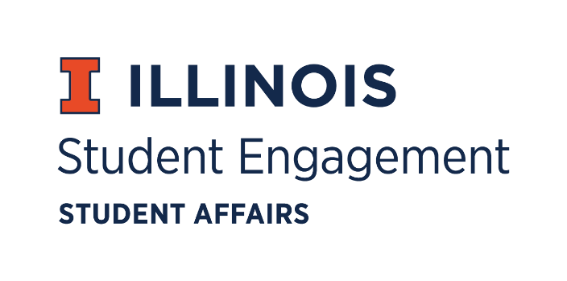 Student Organization 
Resource FeeSORF MeetingThursday, March 11, 2021 at 5:00PMZoomCall to Order5:04PMRoll CallPresentJimmy Song, ChairpersonNico Perez, TreasurerAlex Wang, Undergraduate Board MemberMichael Isaacson, Undergraduate Board MemberZachary Becker, Undergraduate Board MemberHannah Valdiviejas, Graduate Board MemberBrian Farber, Faculty/ Staff Board MemberMarile Quintana, Faculty/ Staff Board MemberCarly O’ Connor, Faculty/ Staff Board MemberJasmine Cuasay, SecretaryNick Fink, Program Advisor, Coordinator of Student EngagementAbsentOmer Mirza, Undergraduate Board MemberBilal Shahid, Undergraduate Board MemberAmir Jafari, Graduate Board MemberNew SORF Board MembersAmir Jafari, Graduate Board MemberIranian Cultural Association presidentAbsent from RSO commitmentJimmy Song makes a nomination for Amir Jafari as SORF Graduate Board Member 2021. Michael Isaacson seconds.Vote of 8-0-0, nomination approvedApproval of minutes SORF Allocation Meeting 02/18/21 Zachary Becker makes a motion to approve minutes for SORF Allocation Meeting 02/18/21. Michael Isaacson seconds.Jimmy Song asks for unanimous consent. No objections.Approval of agenda SORF Allocation Meeting 03/11/21 Michael Isaacson makes a motion to approve agenda for SORF Allocation Meeting 03/11/21. Zachary Becker seconds.Jimmy Song asks for unanimous consent. No objections.Application ReviewContingency ApplicationsApp No 103139- Linguistics Student OrganizationDescription: Conference registration feesMeeting notes: Missed deadline for service funding, not reasonably unforeseen. For GatherTown package (virtual meeting program), unexpected increase of attendees after SORF submission deadlineAlex Wang makes a motion to zero fund line items 1-3 under “Services”. Nico Perez seconds.Vote of 8-0-0, zero fund approvedMichael Isaacson makes a motion to approve funding at standard. Alex Wang secondsVote of 8-0-0,  funding approved at standardApp No 103169- FarmHouse FraternityDescription: Intramural sports competition, date not announced in time for funding periodMeeting notes: Intramural sports should not be fundedMichael Isaacson makes a motion to zero fund. Alex Wang secondsVote of 6-0-2, zero fund approvedApp No 104528- Eco Illini SupermileageDescription: Travel to competition showcasing prototype vehicleMeeting notes: Funds requested are for rental truck that is transporting their prototype vehicle and gas for travel to competition. Hosts did not announce date of competition until after SORF submission deadline, is reasonably unforeseenAlex Wangs makes a motion to approve funding at standard. Michael Isaacson secondsVote of 8-0-0, funding approved at standardApp No 104533- Iranian Cultural AssociationDescription: Additional expenses to cover space request and equipment rentalsMeeting notes: Should have planned for this expense, not reasonably unforeseenZachary Becker makes a motion to zero fund. Nico Perez secondsVote of 8-0-0, zero fund approvedApp No 104602- Track and Field ClubDescription: Travel to and space rental for track facility in ChampaignMeeting notes: Violates standards, second contingency application this semesterZachary Becker makes a motion to zero fund. Michael Isaacson secondsVote: 8-0-0, zero fund approvedApp No 104762- TRUTH AND BEAUTYDescription: ARC multipurpose room space reservations for 17 practicesMeeting notes: ARC facility did not announce MP rooms were available to be reserved until after SORF submission deadline, is reasonably unforeseenAlex Wang makes a motion to approve funding at standard. Zachary Becker secondsVote of 8-0-0, funding approved at standardVice Chairperson NominationsJimmy Song nominates Michael Isaacson for SORF Vice Chairperson 2021. Michael Isaacson accepts Michael Isaacson makes a motion to skip speech. Zachary Becker secondsJimmy Song asks for unanimous consent to skip speech. No objectionsVote of 6-0-1, Michael Isaacson is approved for SORF Vice Chairperson 2021Fiscal Year 2022 TimelineFall 2021Apps open 3/29Apps due 4/12SORF meets 4/29SORF notifies 5/13Funding period is 7/1/21- 1/27/22Why is Service funding only funded once per semester?Planning for RSOsEssentially for operations of organization, should know in advancePenalizing organizations for not knowing about SORF funding?Consider Service funding twice in a semester or every applicationFall Programs and Projects 1:Deadline- SeptemberRSOs can receive funding earlierFall Programs and Projects 2:Deadline- OctoberSpring Services Applications:Deadline- JanuaryIf deadline is in November, funding can be considered the semester before they are needed. Also, shift in RSO exec positions at the end of the semester Spring Program and Projects 1:Deadline- FebruarySpring Programs and Projects 2:Deadline- MarchFall 2022 Services, Programs, and Projects Applications:Deadline- AprilStandards AmendmentsSORF should not fund intramural fees because it is not deemed essential to the operations of the organizationComes from Alex SuneChange SORF Programming Standards to specify that only the parts funded by SORF need to be On Campus, Open and Accessible and FreeDefine technologyDefine permanent equipment, should this be mentioned in prohibited items portion of the standardsSpecifying dollar amount, or listing which permanent items can be fundedConsider permanent equipment that is fundamental to the operations of organizationServices at every application?Look back at precedents for defining technology and permanent equipmentChairperson forms committee to research past applicationsFor the good of the orderAdjournment6:04PMApp NoFunding TypeRSO NameAmount RequestedAmount FundedVote103139ContingencyLinguistics Student Organization$493.00 $150.008-0-0103169ContingencyFarmHouse Fraternity$980.00 $0.006-0-2104528ContingencyEco Illini Supermileage$879.80 $879.808-0-0104533ContingencyIranian Cultural Association$300.00 $0.008-0-0104602ContingencyTrack and Field Club$420.00 $0.008-0-0104762ContingencyTRUTH AND BEAUTY$408.00 $408.008-0-0